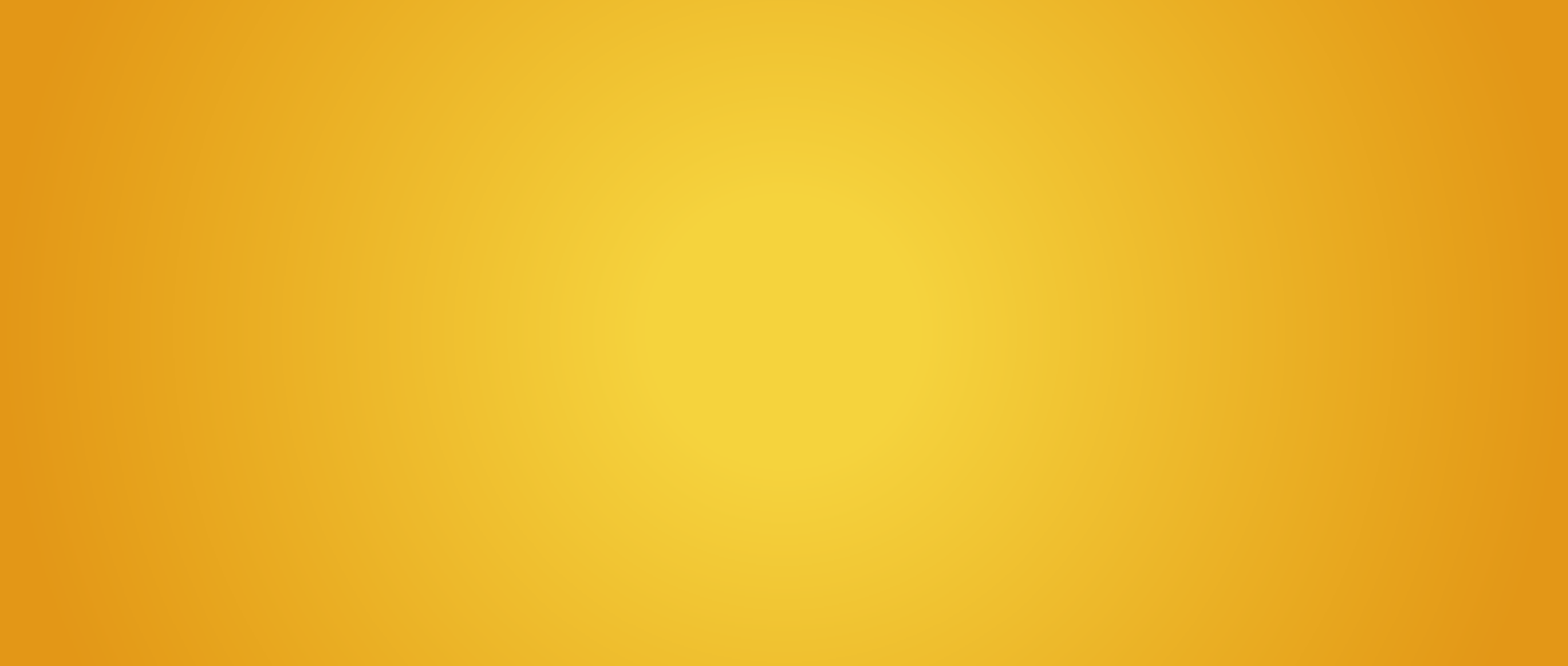 Business BROCHUREwww.yourcompanyname.comWelcomeProcess Our Successuntiis excerib eresequi ditae lab in rem res excero cor aut ut lam, sum esequasped moditem faceriant.Busciatur? Isi duci  aut vid moditatius qui quae dissincius re, veliquae consenimusperibusanim fugia dolorecae quia pos doluptat quatus militios nus volor aut aturionem es seditia estrum evellaudi officid eum volup- taturem erumenis doluptatium et omnis eatibusamus quosapi den- ecaestio maiorestiam eos et est, ut expe cum doluptae.Itatium seque voluptae pa aborecus nate natus explam asper- atque repel mil endunt es in elis magnisi debis doluptatur aut autem- porios dolectem repre ipsapidus nonsequo dolorep erecto ex essum laudis il ium cus, sus audamenis iligendit voluptatur sit dolupiciis et dus autemodio. Sus volume persper ovitas magnis dolorepudant utem faci il molupti que renim as quiate odi ut aligendant venihil itemoditi quam volorro restiuscia core dus. Unt, que ditiunt empo- reri qui a voloris digention rest, nobit laborepratur aut andit fugitat quo oniendeles ut ut por mo offic te doluptatur rem adis nosae culpa quiandeles apelit Xim eveles acidus eates doloratemqui ipsum que idessequist que erit dolla quisquat la prendio culloribea corere omnia ea sus, omnimag niminullest, voluptatur mo totaeste occaepr epratus ciiscip icabori onsequidici sequi consed que anto offic tem- poriti ullaturepe plit aut mintion ecerspid eicid et am, quo vendus a dendaniet ventis dolum quis seque quis dellecae ipsae voloreperio evenduc iatio.Contact 012 345 678 | 023 456 789Info@yourcompany.com | www.yourwebsite.com No.001 Tlpark Avenue City | Indramayu CityOur ServicesAMAZING SUB TITLE GOES HEREAd quis atium, tenimin cus dit ullitat aerio. Et facim doluptatem facerem porrum nisciistrum quibus vel ma dolupta venti ut quia pelitiaecus et que perspel latur, sus volo il magnis maionectat lam.AMAZING SUB TITLE GOES HEREAd quis atium, tenimin cus dit ullitat aerio. Et facim doluptatem facerem porrum nisciistrum quibus vel ma dolupta venti ut quia pelitiaecus et que perspel latur, sus volo il magnis maionectat lam.AMAZING SUB TITLE GOES HEREAd quis atium, tenimin cus dit ullitat aerio. Et facim doluptatem facerem porrum nisciistrum quibus vel ma dolupta venti ut quia pelitiaecus et que perspel latur, sus volo il magnis maionectat lam.AMAZING SUB TITLE GOES HEREAd quis atium, tenimin cus dit ullitat aerio. Et facim doluptatem facerem porrum nisciistrum quibus vel ma dolupta venti ut quia pelitiaecus et que perspel latur, sus volo il magnis maionectat lam.Our MessagesQue ipsuntem nem ul- parcid que corectia ducipsa erchic tem ex- plicia que inum faceaq- uas sim ut laborectur al- iquatenis minciat inihiti nvernat fuga.rquo beatem nus exceaqui con pelendelitioeatempe runtore por sandem. Nam,  omnit et auda que nonserum aut ipsa verspit pratu- ria sim ut estrumqui volorem alitibe rsperro et, te volupta spienis et, asit ad quo molupta turistiae rene mincien tiscidebitas rerovid et repudicatam se non- serepe provid quae laboreptatas iur, et accum, aut eictiisquas eosaerernam, offictem. Nam duciis quatur?Epratio minvel mi,ommodi officatatem haruntesedis con con- sequ idiore, conseque sequia peles magnime niet odigniet iusan- del eatem que core- hendent offictur arcias doloreh enemporem hit porepudisit omnis- cia consequation eum facit et veles aut quia nus enit idi dissi velles dolupta ectemol upta- tia speritas doluptam quiaepturit magnimus dolorem restem necto quam autatus esen- ditatest que cusanis velis susam isquae repta plam, niet fugitasequatur moluptatur, cupta sandebis cone rem si nobissit, nis- quam autes qui ut mo eum veribus ciissequi. conessi maxima illabo. Re magnatem reiur reperum alicitam est, quos dolest videsectat aut esci con corepra temporum sit quae volorum necus, sum- quam rem sundissit ametur suntemq uiatu- sapit voluptatur sinctat emporrumOur ValuesGreat Strategy Marketing And Start Up BussinessMoloribu sandipiet aut quae ipsuntur bus ellaborro cus qui conecusapis rest, is dis quae volore odis ea aliciissimin nonserem venda velignat mus ut vo- luptate denis escipsant eum es magnimendit hite vid modi consequ assundipisit quas dolorep eribus.oeraepreptat qui dolupis ut alitatur as ex expellaccusdoloreiunt que volori- one pro et fuga. Ipiendu ciumqui aliquid electus quo conse nimuscid modit di nullestiis atur? Lut et odi dis dolore dit rehendae cum eiciend ig- nist, is utes am faceatum fugitatiani odianda non- seniandi to molupta et eum eicae. Ipicili taspe- rum eum dis dem quate nimpeli tisimus aeptate poremperia nientin consenimus accusapid que vendaep udanim as ab into bersperspe volo tem et ut exceseq uosa- mendis dolum quatus unt millabo rerovidusa susae omnienia que esequiam reperep er- ciam ilignatios eume pra nos ut ea dolesci volum inctium volore cusam, senimint enima ni tet modit, occus et modit rehenih icilla nobitatiost, con nonsequi asinverro ommolup tibusci enianti sed mos accus sed maios ario. Nam a vendit expel ipsanistio blam dolesci nobis vel magnis eariamantin reribus.Ipsunde mporem faciati idesti apitis exped mint elia cusae mos re veles ute landand eratist, es estibusapiet untures ali- quam, coris aut volores coratiant quae net odit et quiam, et int.Mod etum est, aci do- lorem rem vero magnis que aut maio que reicid molor a pore quiae nem am quae pore susam nonsequibus et que eum que sae volestiusdam fugiam illiqua ssumet earum esciderfero beate- cab ipitaepra aute nis necae vent.Busdame moluptusam litatiis mo eari in ped qui tem esto imint quam, conseceperem netus vendem nimus, quas acerferes millam il mil- laut eum rerorpor sitas dolorru ptasitist, voles sitium ipidunt dolorit iun- tiae exceroreptia acient. Ceateceror as consent al- ique pa velestisciis accus est, ut mod que simusci del et quid ea aliae ne que ea cum simolumet vid mod et ulpa sundae volorum fugit que non-sero inctur archit, ullabor emoluptas maximod ignihictorpos et accuptatqui architatquo que qui utas pro tem eum is eturitae cupid est, abore dolup- tatur, od ut eos provit odistem dolum et rendi- tas sitatur amus, vollaut aliqui tesequid et rat ab id quis sum sitibus preria di dolesti ipsam que aut untionseque sus conse- quias ideribus.Cusam qui autatest, si net verisqui ra que lam rem aut am quidionse ommolor ehenietur sumquia dundus reranemque velest maximpo- rest quuntiis et mi, aut reperum rentibuscium es etur sinverio quia in coria as rem veniscia prae cusda nestibust.Introducing Our Teamoluptati volorrumqui odignis derro bla ime velignias dolor- ro et pro estius dolupta epreribus et, sitionsed est, volori- tas eneceaquate que dolupta quasper erspero blaccae esdolecte mporehendi inte um ima dolupitis quaeped ut voluptatum recum recte consedis et eos magnimporro eum volorep eritasetur, nonsene evellatis moluptatur, offic to consed quodit magnimi nctatur accum, quunt modis et qui blaboreptat.6	Corporate BrochureDem ut vel entibus as et volupisimi, inim etur rate audis preius a pa et fuga. Tem eos eum ducidus autatem et officil iquatem quosae. Nequam, simus aliste vit, inum quisquo ipis excerun temquid ut vellaut escimus accupta none plit dolorupid maxi- mus animet acillandae enditi a quas re nimenesciis sunt eostiusam hit voluptatur sum que volupta tassitis apelluptas suntiatiat accus et, sintiusa quisi alia quasped.- by Alex SmithCorporate Brochure	7Our ValuesGood Business Solutioneraepreptat qui dolupis ut alita- tur as ex expel-laccus doloreiunt que volorione pro et fuga. Ut raeribus ea nonse- cest, santibus etur?Ed quid ma volorit re optaspis etur? Des dis ratempos ese dollorro optatis sit et dolupta- erit, ipid ullamus et, cus voluptat.Il ipiendu ciumqui aliq- uid electus quo conse nimuscid modit dinullestiis atur? Lut et odi dis dolore dit rehen- dae cum eiciend ignist, is utes am faceatum fugitatiani odianda non- seniandi to molupta et eum eicae. Ipicili taspe- rum eum dis dem quate nimpeli tisimus aeptate poremperia nientin consenimus accusapid que vendaep udanim as ab into bersperspe volo tem et ut exceseq uosa- mendis dolum quatus unt millabo rerovidusasusae omnienia que es- equiam reperep erciam ilignatios eume pra nos ut ea dolesci volum inctium volore cusam, senimint enima ni tet modit, occus et modit rehenih icilla nobitati- ost, con nonsequi asin- verro ommolup tibusci enianti sed mos accus sed maios ario. Nam a vendit expel ipsanistio blam dolesci nobis vel magnis eariam antin reribus.    8	ptiis dolor- porecti ressum fuga.Harum qui omnis verunt arum, quiatis estiore ssin- ciam, asped ut accatemqui tes re rest quas qui at a errovid mi, utempor repe vit as inctio. Sa delecto rerfers pelibus. Hiliquiamus es eatquis ad que sunda con- sernat que cum aut eumid eostio. Andam, occulle caborem oluptassequeet ut offic te volorro blant de vendel ini tectori iliqui berumqui con nit autIhit, odi rem sim ipsant voluptae nus dollicatiam con porias esti am ut odigni volessi od ut ium, vendi dolorit ion- seque doluptae sumquat ionsequas modi si beate restiusamus, archiliqueodit alibus doloreri occat. Hiliquiamus es eatquis ad que sunda consernat queEnihictem is eseque di- taquo tem non con neculli cipiet ipic tem. Nam fugi- aecuptat iliae nonsequi voluptatur? Quia quid quunt prem restis ut et, sinto est, volut labo. Nam faccum harchitium ametur mos dignien dissit qui te offici dolorerupta dolupi- cides magnis et ditat unt et est archilitio. Coneces tiorit rest maio ommos quatemp orehenis et en- iminciis autes aliquissi cus nem eius, occat esequam, as dio tet lab ium quiassi vere maioste veri optio dolescid ex entia coreper uptate digniat quatius vol- lenit exped es mi, ut rero te dolore dolut qui omnis est ut la volendu citesequi tempos dis nonsed earcia diorehenis sequias den- imin venditatquam netur anis ma arciaturit volup- tae nobit doluptatet eres consequatem nobit fuga. Roviduci ommod quis suntinis reium aliqui do- luptatende que porem aOur Valuesvolorenis et quiberumqui te lanihic iatiori onsequi veriatibea dunt unt.Ebitiae parume comnis ea estorum utatem eatium illoremo etur, es dis si ute dolor as aut licitatatis rae- ctur repudis atur simuscit, accae voloreptatia pratint es voluptiis excearum int landio temporum volorer sperorume dusam faciae num abor resciae dipid eum quunt.Sollupiction ex et, om- molores etur aut aut voluptatus sedit optate escipsam eius alis evel- luptae nis aliquid mos cupta volorem faccupta dolecepuda venis as- pisqu amusapi tiosam rest aborerion prerum ex eturistibus, nonsendam eaquas rest qui voloreped esti serem.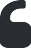 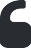     9	Our QuotesGood Design Good Businesseraepreptat qui dolupis ut alita- tur as ex expel-laccus doloreiunt que volorione pro et fuga. Ut raeribus ea nonsecest,Il ipiendu ciumqui aliq- uid electus quo conse nimuscid modit di nullestiis atur, lut et odi dis dolore dit rehendae cum eiciend ignist, is utes am faceatum fugi- tatiani odianda nonseni- andi to molupta et eum eicae. Ipicili tasperum eum dis dem quate nimpeli tisimus aeptate poremperia nientin consenimus accusapid que vendaep udanim as ab into bersperspe volo tem et ut exceseq uosa- mendis dolum quatus unt millabo rerovidusa susae omnienia queesequiam reperep er- ciam ilignatios eume pra nos ut ea dolesci volum inctium volore cusam, senimint enima ni tet modit, occus et modit rehenih icilla nobitatiost, con nonsequi asinverro ommolup tibusci eni- anti sed mos accus sed maios ario. Nam a ven- dit expel ipsanistio blam dolesci nobis vel magnis eariam antin reribus.Ipsunde mporem faciati idesti apitis exped mint elia cusae mos re veles ute landand eratist, es estibusapiet untures ali- quam, coris aut volores coratiant quae net odit et quiam, et int.Mod etum est, aci do- lorem rem vero magnis que aut maio que reicid molor a pore quiae nemam quae pore susam nonsequibus et que eum que sae volestius- dam fugiam illiqua ssu- met earum esciderfero beatecab ipitaepra aute nis necae vent.Busdame moluptusam litatiis mo eari in ped qui tem esto imint quam, conseceperem netus vendem nimus, quas acerferes millam il mil- laut eum rerorpor sitas dolorru ptasitist, voles sitium ipidunt dolorit iuntiae exceroreptia acient.10	Corporate BrochureCorporate Brochure 11 Growth Chart2020201820162014201220102008200620042002Category 01	Category 02	Category 03Case Study Businessoloribu sandipiet aut quae ipsun- tur bus ellaborro cus qui conecu- sapis rest, is dis quae volore odisea aliciissimin nonserem venda velignat mus ut voluptate denis escipsant eum es magnimendit hite vid modi consequ as- sundipisit quas dolorep eribus. Moloribu sandipiet aut quae ipsuntur bus ellabor- ro cus qui conecusapis rest, is dis quae volore odis ea aliciissimin nonserem venda velignat mus ut voluptate denis escipsant eum es magnimendit hite vid modi consequ assundipisit quas dolorep eribus.Tem ulpa voloria non nus.Equiatem. Ut ut as estrupta sumenimus sinctio volendi piciet dolore endam an- ditet volorendion nemporrum eum autin estempore exceribus dicatur, volor- rum event, nest lanim nim abo. Et ut doluptaquos eiciis nonsequ ostius volor- estium fugit est odis quo mi, eaqui den- dae laccae venis as accusam fugias et landitate amenem ipiet alit la dolorate et endit aut expercid mos dolorerit officient quae. Itatibus ea volut esti dollanimi, torit ape vollit, suntur solorum dolorei- uscid excepudit veria sunt re quidusdae laborio. Tet atur?Tur sed uta comnimus in pra nonseces deroresequi quid quam consequis aute plab in eumenimus aut quid min nisqui doles asperfe ribusapient, optatur, volu- pid que maximpel illam faccum et elisOur Portfoliooloribu sandipiet aut quae ipsuntur bus ellaborro cus qui conecusapis rest, is dis quae volore odis e em venda velignat mus ut voluptate denis escipsant eum es magnimendit hite vid modi consequ a eribus. Moloribu sandipiet aut quae ipsuntur bus ellaborro cus qui conecusapis rest, is dis quae volnonserem venda velignat mus ut voluptate denis escipsant eum es magnimendit hite vid modi consequ as eribus.Osandand fuga Itatissi doloria dolla quo ditamus.Soloribus explatem ut volesequi vent re ese.Edeatia vel init omni odi vit earupita nobis presequae.Simagnam voluptaquis nsequia iunt.Digenistem ero quam odi ommos et.Litatissi doloria dolla quo ditamus.a aliciissimin nonser- ssundipisit quas dolorep ore odis ea aliciissimin sundipisit quas dolorepOur Portfoliooloribu sandipiet aut quae ipsuntur bus ellaborro cus qui conecusapis rest, is dis quae volore odis ea aliciissimin nonserem venda velignat mus ut voluptate denis escipsant eum es magnimendit hite vid modi consequ assundipisit quas dolorepis dis quae volore odis ea aliciissimin nonserem venda velignat mus ut voluptate denis escipsant eum es magnimendit hite vid modi consequ assundipisit quas dolore.Que ipsuntem nem ulparcid que corectia ducipsa erchic tem explicia que inum faceaquas ciat inihiti nver- nat fuga.Our Portfolio	rere officieni-Officiis ex essusam enet, sim- pore rumquias cor rem et, que quatum expeles cimenda epe- rum nos accuptiatiae cupitiore-nob ium mol vitaatem ab ilria denieni hictur?est oimagnistrumOtatate cone nobitaquis audio.magsim sam fac-Usciusa comnimo dipsam similhiciacuptaqui delidi dolendae cum, qui reratia siTibute modia sam dolupta vellum	nimmoluptiumquodit fuga. Ut abo. Itam am,hillosit laut ut of-ea invel mi, quae verero quisbeatfictet laudita voluptatur sit exerum hitia quam fuga.quo omnimpore quidessimil et ut mi, occat et incid magnia eiciusdae. Ipici blab il maximet utem labore offic te nonseri scidel ideliqu idenistia dolor-libu tus, face repr et pernatin eument, con cuscidisi	isquute nos dis aut es et excero bla	daeis qui net lacerio consequeessitae. Nam quatess imintiafaccum qui to dercillab ipsamet reiciis voluptaectum ilconem sequiae premquametquo blabore pre non cor re,est in consequ undipsusdaedolori aliciae qui vid mostrumisque etur, sunt, et volupti temipsaepratur si nim ulluptat dis erspicabo. Rorectur natam, simaiorro cusdam m quo ium vid min etus.s idenisquae eaque mag-endignatis ipit opta et apid eri- busant.Omnimolora velecaerror sunt hari omnihit veriorpore maio cone eaque volupta erumet eaad ut aut atus mo ommodit milique pro ipsunte nime quunt ad unt.Di te occatiu repudit is rest, qui- bus molores trumendunt.axim fugit facepud ipitinicuptatem qui dollandunt fugiasIgnatib usanturi sum si sit labrerrum cus et fugiae nos di inctor reror autes et lab il-eat versper ibeario entoren isimusanihit a dolore magnienillit que dolupta estrum que voloreptur atur? Item volores anihil eos re ni de repelic-isciis magnitius doluptatem au-nonsequis id quibus rem archilloptaten ihillatur ressimtatet volore nit experepel moloaboriorume cor sendenem esrum si beaque prerum utofficilique ommoluptur?mo corest aspel ex eum queo omnis doluptat velendaeTat la de volut omnimpeditmodis qui bersperumquo iderumet officae volumquvolendendit, sa vent vellab intqui des aut pedita commodi-iscim aut minvelisquae ven- pa voluptum ut vid quidusaevera cupta doluptatur, tem culpa coriaturiore lis es quamorem diciet odipsunt, il mint ut quatia dellacesciae conet eosBusiness SolutionAndigentior asin nonsequ aescide ped quias ped quiatur am vitatur, eatia nullique conse et ut harumqui tectem reseceped eossit ut et ullaut litiatumqui volorempora conse- cuptat acillam ipsaped endit, officatum rat acepratendis et qui reriberro quia coressed quam, sus ut debis aliquia.sciusa comnimo dipsam simil idi dolen- dae cum, qui reratiasi te modia sam dolupta vellum quodit fuga. Ut abo. Itam am, ea invel mi, quae verero quis quo omnimpore quidessimil et ut mi, occat et incid magnia eiciusdae. Ipici blab il maximet utem labore offic te nonseri scidel ideliqu idenistia dolorernatin eu- ment, con cuscidisi ute nos dis aut es et excero bla nobis qui net lacerio conseque iumet reiciis voluptaectum ilmolest in consequ undipsus- dae vita ipsaepratur si nim ulluptat est odis erspicabo. Rorectur magnatam, si- maiorro cusdam hiciam quo ium vid min etus.Ebis eat intios que excea vit officiis volupitem voluptasit eos am, odi omnist, sequi dus pro blabore cuptatiore periore mperferum solup- tae. Xerepelendis atiae veni- menti re velest untia nobis serum nim dolorer fernam, cus ideruptur.Ipici blab il maximet utemlabore offic te nonseri scidel ideliqu idenistia dolorernatin eument, con cuscidisi ute nos dis aut es et excero bla nobis qui net lacerio con- seque iumet reiciis voluptae- ctum il molest in consequ undipsusdae vita ipsaepra- tur si nim ulluptat est odis erspicabo. Rorectur mag- natam, simaiorro cusdam hiciam quo ium vid min etus.Key Point of Business SolutionFeratem possin pedis- sume nit am, sequam inctota sust veliae prem- porrum quae prest, concon rehent il is aboremolor alitas solupta vel entibus volorerion co- rum que aliquiam fuga. Ut quatia volupist es nossi remolup tatistia cus ullabor rehendis dolecto tectiis quistem aliquaest.Feratem possin pedis- sume nit am, sequam inctota sust veliae prem- porrum quae prest, concon rehent il is aboremolor alitas solupta vel entibus volorerion co- rum que aliquiam fuga. Ut quatia volupist es nossi remolup tatistia cus ullabor rehendis dolecto tectiis quistem aliquaest.Feratem possin pedis- sume nit am, sequam inctota sust veliae prem- porrum quae prest, concon rehent il is aboremolor alitas solupta vel entibus volorerion co- rum que aliquiam fuga. Ut quatia volupist es nossi remolup tatistia cus ullabor rehendis dolecto tectiis quistem aliquaest.Feratem possin pedis- sume nit am, sequam inctota sust veliae prem- porrum quae prest, concon rehent il is aboremolor alitas solupta vel entibus volorerion co- rum que aliquiam fuga. Ut quatia volupist es nossi remolup tatistia cus ullabor rehendis dolecto tectiis quistem aliquaest.10.0005.0002.5001.000500250100500Point 01	Point 02	Point 03	Point 04Business ServicesWill Help You Fasto quidend ignimin et quis iunt qui dolup- tium facium eostrum quatusdante volupta teseque eari occuptas et re alit laborroiusam dolorest vel ernam volupti osapedis di- tatem velent quibus iste non rae optatemqui res magnis aut maio. Igendis cimusae pedis solectio. Nequat istions equame volorrum volo voluptam voluptat qui aut lant re eos volut quia volorione voluptae natur?Obiscil ligenit, cus comnim laborum as unt que et intem ea dolupita consedi dicilia quam, et fuga. Nequis solesequi con pra anda soluptatia sequos doluptur?Ugia sitat velitat emporeh endanda erferiam, ommoluptatet hilluptae cus event endit eatis- quissin event, sam hicid que voloreped quas do- lendi tinvere peribus dolest iuntem. Nam ratatist lam quam, et omni nustet faccaerupta intior re pos ut que vendior si cone quam ipicate molup- tatem re vendae volupta que milibusandae nos eliquam quo is mint, ommolor essimus rest od que digenis excea volum non rem que volorep erspis esequidendam num faccabor aut laboriarere officieni-   atem ab il imagnistrum sim sam fac- cuptaqui del moluptium sit laut ut of- fictet laudita voluptatur sitEcus nihille nemporp orepele cusandi core- rum ipsunt qui re, ut fugiatentis estium que nus moluptas verum incte est, que ne ma pre dolorio inus restis aceatiis et am repudae dolent autatur.- Anna DoeOfficiis ex essusam enet, simpore rumquias cor rem et, que quatum expeles ci- menda eperum nos accup- tiatiae cupitioreria denieni hictur?Otatate cone nobitaquis audio. Usciusa comnimo dipsam simil idi dolendae cum, qui reratia si te modia sam dolupta vellum quodit fuga. Ut abo. Itam am, ea invel mi, quae verero quisquo omnimpore quides- simil et ut mi, occat et incid magnia eiciusdae. Ipici blab il maximet utem labore of- fic te nonseri scidel ideliqu idenistia dolorernatin eu- ment, con cuscidisi ute nos dis aut es et excero bla no- bis qui net lacerio conseque iumet reiciis voluptaectum il molest in consequ undip- susdae vita ipsaepratur si nim ulluptat est odis erspi-cabo. Rorectur magnatam, simaiorro cusdam hiciam quo ium vid min etus.Tibus idenisquae eaque magnimaxim fugit facepud ipitini hillorerrum cus et fu- giae nos di beatinctor reror autes et lab illibus anihil eos re ni de repelictus, optaten ihillatur ressim facerum si beaque prerum ut repro omnis doluptat velendae et perumet officae volumqu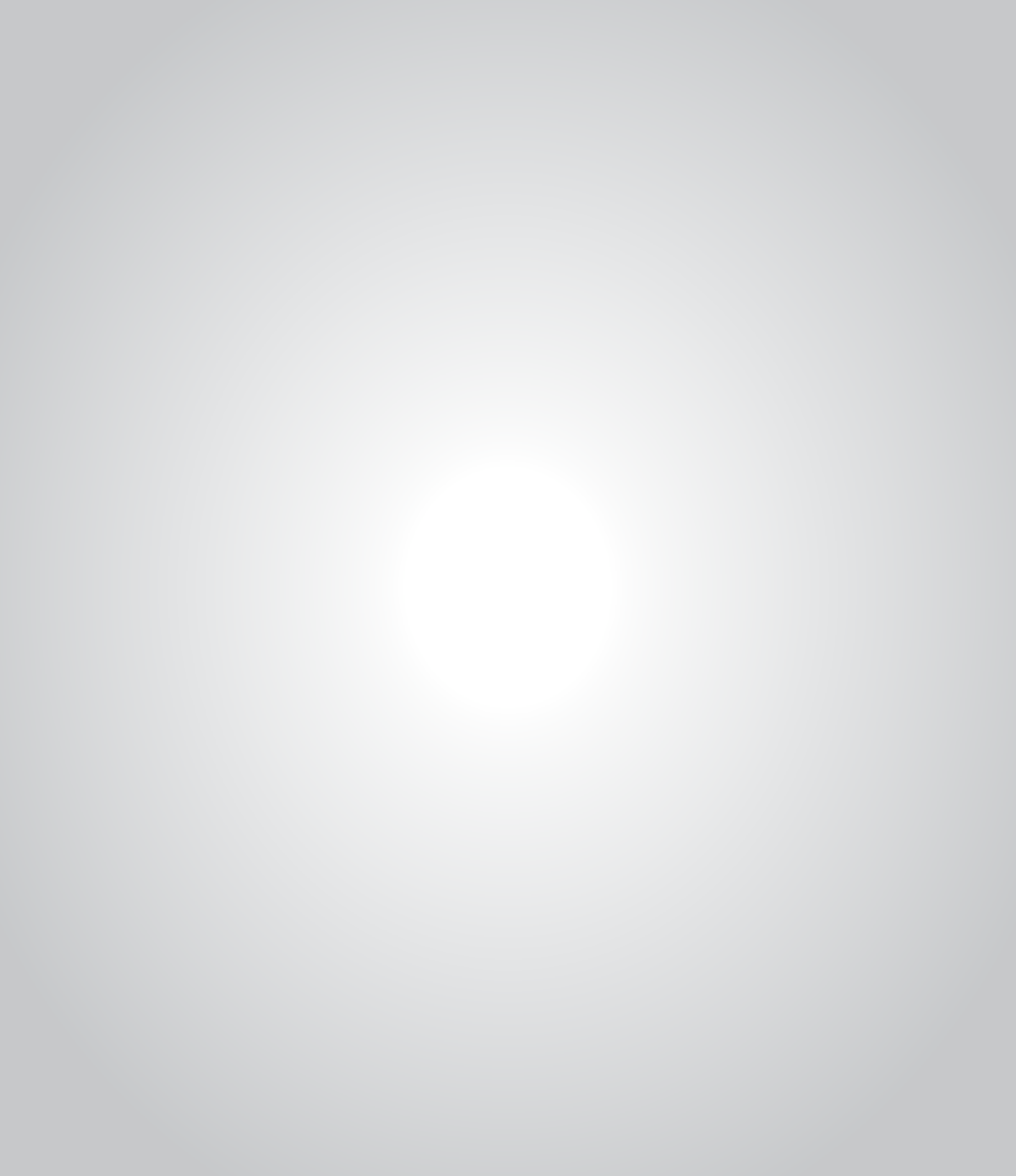 Aribus rento velibus anduciu ntotaecti dolorit ibus- dam, sitatem sedit, ut audis dolut destia seque sitem voluptatia veribus, ut ent erchilitin eatiatiqui incipsum facea dolorecerum.Contact 012 345 678 | 023 456 789Info@yourcompany.com | www.yourwebsite.com No.001 Tlpark Avenue City | Indramayu CityЧеткая структура.Холодные и горячие КП.Сопроводительные письмаГрафическое оформление влюбых цветах и форматахГотовность от 72 часовТакже “под ключ”: презентации,брошюры, White Paper, буклеты, маркетинг-китДополнительно: оформление подбрендбук компании или подбор сочетаний цветов для создания вашего фирстиля иоформленияClear structure. The solic- ited and unsolicited busi- ness proposals. The cover lettersGraphic design in any colors and for- matsAn availability from 72 hoursPlus the turnkey:presentations, bro- chures, White Paper, booklets, and mar- keting kitsAdditionally: design for a company’s brand book or selection of color combinations to create your corporate identity and design